Уважаемая Лилия Александровна!Управление информационной политики Липецкой области (далее – Управление) в целях исполнения письма и.о. руководителя Федерального агентства по делам молодёжи (Росмолодёжь) А. Платонова «О проведении информационно-рекламной кампании в рамках федерального проекта «Патриотическое воспитание граждан Российской Федерации»» направляет Вам графические, аудио- и видеоматериалы для распространения в организациях общего образования, среднего профессионального, а также дополнительного образования, в том числе: видеоролики на ТВ-экраны для трансляции; баннеры и информацию для размещения в социальных сетях, на сайтах; макеты плакатов форматов А3 и А4 и др.Полный список материалов, ссылки для скачивания указаны в Приложении 1 к этому письму. Вопрос о выделении печатной продукции будет решаться в отдельном порядке.По итогам проведения рекламной кампании Управление просит вас направить отчет по форме, размещенной в Приложении 2, не позднее 5 июня 2021 года.Приложение 1Макеты для рекламной кампании Всероссийского конкурса 
«Большая перемена» 2021Видеоролики со звуком для  социальных сетей https://disk.yandex.ru/d/JDp7otdJrX_3hQ?w=1.Видеоролики без звука (для экранов в школах)https://disk.yandex.ru/d/ks6V7t_AlpH6Ow?w=1.Плакаты А3/А4 для размещения на стендах,  на входных дверях в школахhttps://cloud.mail.ru/public/hNSV/FLEpn1zPj.Стикерпаки А5 формата https://cloud.mail.ru/public/1r1p/VZXP9vG3m.Баннеры для размещения в социальных сетях, на сайтахhttps://cloud.mail.ru/public/VTxZ/NkwBaETu3.Макет для изготовления буклетов (будет направлен отдельно).Инструкция по размещению баннеров: При размещении баннеров на сайтах школ, партнерских сайтах и прочих ресурсах, для перехода на сайт проекта  «Большая перемена» необходимо  указать ссылку из файла, созданную для Липецкой области. При размещении баннеров  в социальных сетях, для перехода на сайт проекта  «Большая перемена» необходимо в постах указать ссылку, созданную для Липецкой области https://bolshayaperemena.online/?utm_source=region&utm_medium=lipetsk. 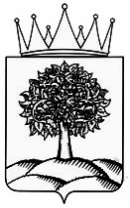 УПРАВЛЕНИЕИНФОРМАЦИОННОЙ ПОЛИТИКИЛИПЕЦКОЙ ОБЛАСТИпл. Ленина - Соборная, 1, г. Липецк, 398000телефон +7(4742)228507, факс +7(4742)779595липецкаяобласть.рфpld@admlr.lipetsk.ruНачальнику управления образования и науки Липецкой областиЛ.А. ЗагеевойНачальнику управления образования и науки Липецкой областиЛ.А. ЗагеевойНа №  02-02-929И34-1304 от 26.03.2021Начальнику управления образования и науки Липецкой областиЛ.А. ЗагеевойНачальник управленияКалугина Н.А.Стрельникова П.В.+7 950 805 57 84Стрельникова П.В.+7 950 805 57 84Стрельникова П.В.+7 950 805 57 84